     projektas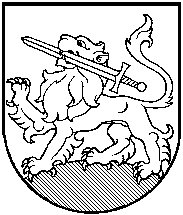 RIETAVO SAVIVALDYBĖS TARYBASPRENDIMASDĖL RIETAVO SAVIVALDYBĖS TARYBOS 2011-05-26 SPRENDIMU NR. T1-82 PATVIRTINTO RIETAVO SAVIVALDYBĖS VANDENS TIEKIMO  IR NUOTEKŲ TVARKYMO INFRASTRUKTŪROS PLĖTROS SPECIALIOJO PLANO  PAKEITIMORietavas2019 m lapkričio 21 d. Nr. T1- Vadovaudamasi Lietuvos Respublikos vietos savivaldos įstatymo 6 straipsnio 30 punktu, 18 straipsnio 1 dalimi, Lietuvos Respublikos geriamojo vandens tiekimo ir nuotekų tvarkymo įstatymo Nr. X-764 2, 3, 6, 9, 10, 12, 16, 20, 21, 22, 23, 32, 33, 34, 35 ir 38 straipsnių pakeitimo ir įstatymo papildymo 341, 351 straipsniais ir priedu įstatymo 21 straipsnio 3 dalimi, Rietavo savivaldybės taryba  n u s p r e n d ž i a:1. Rengti Rietavo savivaldybės tarybos 2011 m. gegužės 26 d. sprendimu Nr. T1-82 „Dėl Rietavo savivaldybės vandens tiekimo  ir nuotekų tvarkymo infrastruktūros plėtros specialiojo plano patvirtinimo“ patvirtinto Rietavo savivaldybės vandens tiekimo  ir nuotekų tvarkymo infrastruktūros plėtros specialiojo plano keitimą. 2. Papildyti Rietavo savivaldybės tarybos 2017 m. birželio mėn. 15 d. sprendimu Nr. T1-119 patvirtinto Rietavo savivaldybės strateginio plėtros plano iki 2020 m. priemonių plano 3 prioriteto 3.1. tikslo 3.1.1. uždavinio 3.1.1.3 priemonę 3.1.1.3.1. projektu ,,Rietavo savivaldybės geriamojo vandens tiekimo  ir nuotekų tvarkymo infrastruktūros plėtros specialiojo plano keitimas“. 3. Įpareigoti Savivaldybės administracijos direktorių Vytautą Dičiūną įgyvendinti Rietavo savivaldybės geriamojo vandens tiekimo ir nuotekų tvarkymo infrastruktūros plėtros specialiojo plano keitimą ir nustatyti aglomeracijų ribas.   Sprendimas gali būti skundžiamas ikiteismine tvarka Lietuvos administracinių ginčų komisijos Klaipėdos apygardos skyriui (H. Manto g. 37, Klaipėda) arba Lietuvos Respublikos administracinių bylų teisenos įstatymo nustatyta tvarka Regionų apygardos administracinio teismo Klaipėdos rūmams (Galinio Pylimo g. 9, Klaipėda) per vieną mėnesį nuo šio sprendimo paskelbimo ar įteikimo suinteresuotai šaliai dienos.Savivaldybės meras									RIETAVO SAVIVALDYBĖS ADMINISTRACIJOSŪKIO PLĖTROS IR INVESTICIJŲ SKYRIUSAIŠKINAMASIS RAŠTAS PRIE SPRENDIMO „DĖL RIETAVO SAVIVALDYBĖS TARYBOS 2011-05-26 SPRENDIMU NR. T1-82 PATVIRTINTO RIETAVO SAVIVALDYBĖS VANDENS TIEKIMO  IR NUOTEKŲ TVARKYMO INFRASTRUKTŪROS PLĖTROS SPECIALIOJO PLANO  PAKEITIMO“ PROJEKTO 2019-11-06Rietavas1. Sprendimo projekto esmė.Projektu siūloma pakeisti Rietavo savivaldybės vandens tiekimo  ir nuotekų tvarkymo infrastruktūros plėtros specialųjį planą ir nustatyti aglomeracijų ribas.2. Kuo vadovaujantis parengtas sprendimo projektas. Sprendimo projektas parengtas vadovaujantis Lietuvos Respublikos vietos savivaldos įstatymo 6 straipsnio 30 punktu, 18 straipsnio 1 dalimi, Lietuvos Respublikos geriamojo vandens tiekimo ir nuotekų tvarkymo įstatymo Nr. X-764 2, 3, 6, 9, 10, 12, 16, 20, 21, 22, 23, 32, 33, 34, 35, 38 straipsnių pakeitimo ir įstatymo papildymo 341, 351 straipsniais ir priedu įstatymo 21 straipsnio 3 dalimi, kuriuo Savivaldybių tarybos iki 2021 m. kovo 1 d. turi pakeisti geriamojo vandens tiekimo ir nuotekų tvarkymo infrastruktūros plėtros planą.3. Tikslai ir uždaviniai.Pakeisti Rietavo savivaldybės tarybos 2011 m. gegužės 26 d. sprendimu Nr. T1-82 „Dėl Rietavo savivaldybės vandens tiekimo  ir nuotekų tvarkymo infrastruktūros plėtros specialiojo plano patvirtinimo“ patvirtintą Rietavo savivaldybės vandens tiekimo  ir nuotekų tvarkymo infrastruktūros plėtros specialųjį planą.	4. Laukiami rezultatai.Bus pakeistas Rietavo savivaldybės vandens tiekimo  ir nuotekų tvarkymo infrastruktūros plėtros specialusis planas. 5. Kas inicijavo sprendimo  projekto rengimą.Sprendimo projekto rengimą inicijavo Rietavo savivaldybės administracijos Ūkio plėtros ir investicijų skyrius.6. Sprendimo projekto rengimo metu gauti specialistų vertinimai.Neigiamų specialistų vertinimų negauta.7. Galimos teigiamos ar neigiamos sprendimo priėmimo pasekmės.Neigiamų pasekmių nenumatyta.8. Lėšų poreikis sprendimo įgyvendinimui.Plano pakeitimo paslaugoms atlikti bus sudaroma viešojo pirkimo sutartis. Atsiskaitymui už tinkamai suteiktas paslaugas bus reikalingos Savivaldybės biudžeto lėšos. 9. Antikorupcinis vertinimas. Šis sprendimas antikorupciniu požiūriu nevertinamas.Ūkio plėtros ir investicijų skyriaus vedėjas                                            Juozas Albauskas